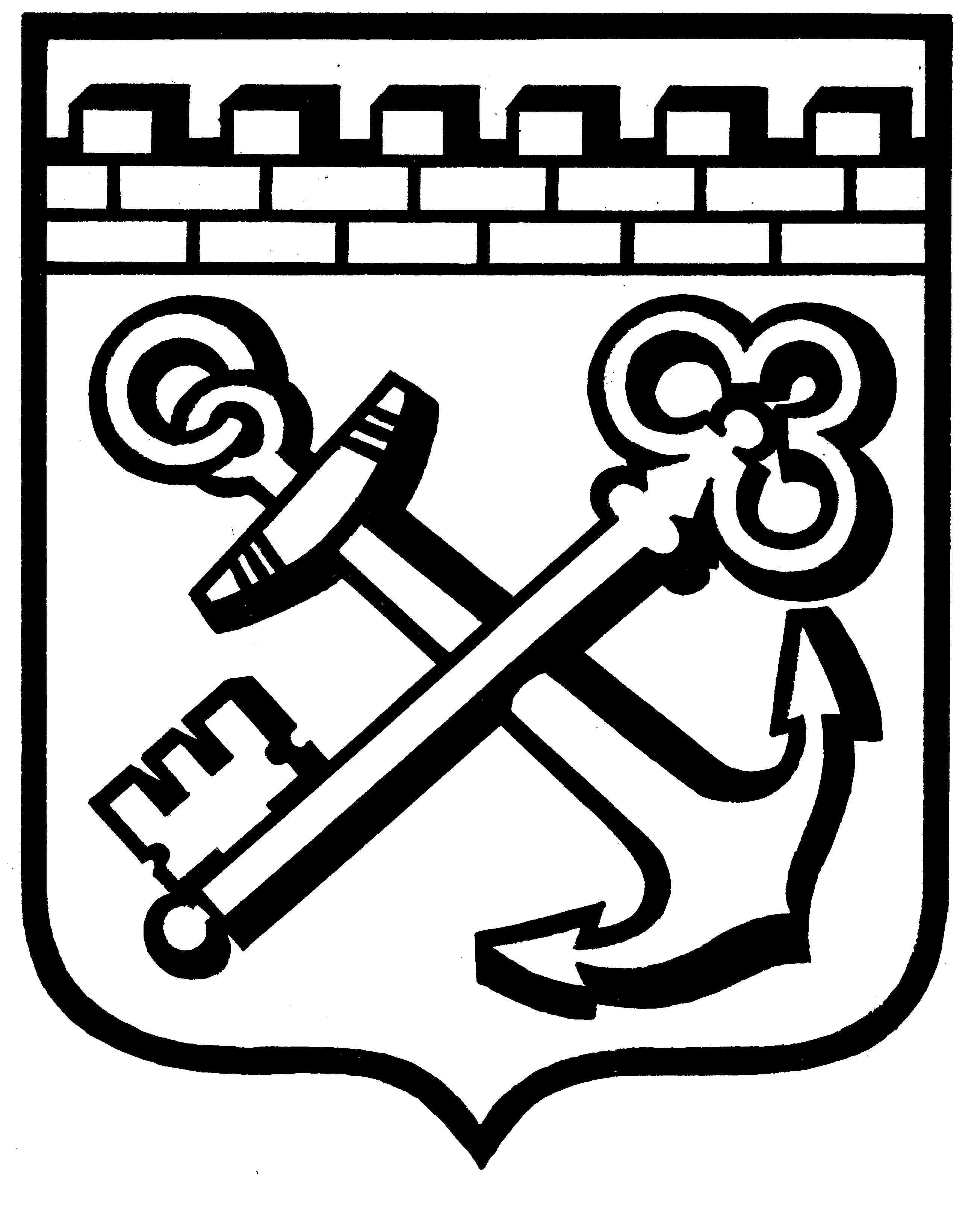 КОМИТЕТ ГРАДОСТРОИТЕЛЬНОЙ ПОЛИТИКИ
ЛЕНИНГРАДСКОЙ ОБЛАСТИПРИКАЗот _______________________  № ____Об утверждении Положения о предоставлении Комитетом градостроительной политики Ленинградской области разрешений на условно разрешенный вид использования земельных участков или объектов капитального строительства и признании утратившим силу приказа комитета по архитектуре и градостроительству Ленинградской области от 13 июня 2018 года № 39На основании пункта 4 части 2 статьи 1 областного закона от 7 июля 2014 года № 45-оз «О перераспределении полномочий в области градостроительной деятельности между органами государственной власти Ленинградской области и органами местного самоуправления Ленинградской области», в целях исполнения пункта 2.14 Положения о Комитете градостроительной политики Ленинградской области, утвержденного  постановлением Правительства Ленинградской области от 9 сентября 2019 года № 421, приказываю:	Утвердить Положение о предоставлении Комитетом градостроительной политики Ленинградской области разрешений на условно разрешенный вид использования земельных участков или объектов капитального строительства согласно приложению;Признать утратившим силу приказ комитета по архитектуре и градостроительству Ленинградской области от 13 июня 2018 года № 39 «Об утверждении Положения о предоставлении комитетом по архитектуре и градостроительству Ленинградской области разрешений на условно разрешенный вид использования земельных участков или объектов капитального строительства»;Контроль за исполнением настоящего приказа возложить на заместителя председателя Комитета градостроительной политики Ленинградской области.Председатель Комитетаградостроительной политикиЛенинградской области							И. КулаковПРИЛОЖЕНИЕк приказу Комитета градостроительной политики Ленинградской областиот_________________№_____Положение о предоставлении Комитетом градостроительной политики Ленинградской области разрешений на условно разрешенный вид использования земельных участков или объектов капитального строительства1. Общие положения1.1. Положение о предоставлении Комитетом градостроительной политики Ленинградской области (далее – Комитет) разрешений на условно разрешенный вид использования земельных участков или объектов капитального строительства (далее - Положение) устанавливает порядок принятия Комитетом решений о предоставлении разрешений на условно разрешенный вид использования земельных участков или объектов капитального строительства (далее - Разрешение) на основании представленных органами местного самоуправления документов после проведения общественных обсуждений или публичных слушаний по проекту Разрешения, подготовленному органом местного самоуправления на основании заявления физического или юридического лица, заинтересованного в предоставлении разрешения на условно разрешенный вид использования земельного участка или объекта капитального строительства (далее - Проект), за исключением случаев, если условно разрешенный вид использования земельного участка или объекта капитального строительства включен в градостроительный регламент в установленном для внесения изменений в правила землепользования и застройки порядке после проведения общественных обсуждений или публичных слушаний по инициативе физического или юридического лица, заинтересованного в предоставлении разрешения на условно разрешенный вид использования.2. Перечень необходимых документовВ целях рассмотрения Проекта и принятия решения о предоставлении Разрешения или об отказе в предоставлении Разрешения местная администрация представляет в Комитет следующие документы: 			2.1. Сопроводительное письмо главы местной администрации или уполномоченного им лица о направлении документов для предоставления Разрешения с описью представляемых документов, содержащее информацию о непоступлении в орган местного самоуправления уведомления о выявлении самовольной постройки в отношении Земельного участка или Объекта от исполнительного органа государственной власти, должностного лица, государственного учреждения или органа местного самоуправления, указанных в части 2 статьи 55.32 Градостроительного кодекса Российской Федерации;												2.2. Заявление заинтересованного лица, содержащее фамилию, имя, отчество заявителя, место проживания заявителя - физического лица, наименование, ИНН, ОГРН, место нахождения заявителя - юридического лица, наименование объекта капитального строительства, адрес и кадастровый номер земельного участка или объекта капитального строительства, применительно к которому запрашивается Разрешение (далее - Земельный участок, Объект), подписанное заявителем - физическим лицом или руководителем заявителя - юридического лица (лицом, имеющим право в соответствии с учредительными документами юридического лица представлять интересы юридического лица без доверенности) либо представителем заявителя - физического или юридического лица, действующим на основании доверенности; 							2.3. Документ, подтверждающий согласие правообладателей Земельного участка или Объекта на предоставление Разрешения;			2.4. Проект в виде формулировки резолютивной части Разрешения, содержащий наименование запрашиваемого условно разрешенного вида использования Земельного участка или Объекта, наименование Объекта, адрес и кадастровый номер Земельного участка или Объекта;			2.5. Правоустанавливающие документы, а также выписки из Единого государственного реестра недвижимости на Земельный участок или Объект;		2.6.	Выкопировка из карты функционального зонирования генерального плана поселения, городского округа с указанием местоположения Земельного участка или Объекта (при наличии генерального плана, утвержденного применительно к территории, на которой расположен Земельный участок) или документ об отсутствии генерального плана, утвержденного применительно к указанной территории;				2.7. Выкопировка из карты градостроительного зонирования правил землепользования и застройки поселения, городского округа с указанием местоположения Земельного участка или Объекта, выписка из градостроительного регламента территориальной зоны, в которой расположен Земельный участок или Объект;							2.8. Документация по планировке территории, на которой расположен Земельный участок или Объект (при наличии), или документ об отсутствии документации по планировке территории, утвержденной применительно к указанной территории;										2.9. Схема планировочной организации Земельного участка с обозначением места размещения Объекта, проездов и подходов к нему, границ зон действия публичных сервитутов, объектов археологического наследия;												2.10. Ситуационный план Земельного участка с указанием смежных земельных участков и расположенных на них объектов капитального строительства (с указанием расстояний от места размещения Объекта до границ смежных земельных участков и объектов капитального строительства, расположенных на смежных земельных участках;			2.11. Письмо за подписью главы администрации муниципального образования или уполномоченного им лица, содержащее подтверждение соблюдения порядка проведения общественных обсуждений или публичных слушаний по Проекту (не представляется в случае, указанном в части 11 статьи 39 Градостроительного кодекса Российской Федерации); 				2.12. Заверенная органом местного самоуправления копия протокола общественных обсуждений или публичных слушаний по Проекту, подготовленного в соответствии с требованиями статьи 5.1 Градостроительного кодекса Российской Федерации (не представляется в случае, указанном в части 11 статьи 39 Градостроительного кодекса Российской Федерации); 									2.13. 	Заверенная органом местного самоуправления копия заключения о результатах общественных обсуждений или публичных слушаний по Проекту, подготовленного в соответствии с требованиями статьи 5.1 Градостроительного кодекса Российской Федерации (не представляется в случае, указанном в части 11 статьи 39 Градостроительного кодекса Российской Федерации);										2.14. Рекомендации комиссии по подготовке проекта правил землепользования и застройки о предоставлении Разрешения или об отказе в предоставлении Разрешения с указанием причин принятого решения (не представляются в случае, указанном в части 11 статьи 39 Градостроительного кодекса Российской Федерации).3. Требования к оформлению представляемых документови порядку их представленияУказанные в разделе 2 настоящего Положения документы представляются в Комитет в виде электронных документов и (или) электронных копий (выписок), подписанных (заверенных) усиленной квалифицированной электронной подписью главы местной администрации, в составе одного файла в формате PDF посредством автоматизированной информационной системы межведомственного электронного взаимодействия Ленинградской области (при наличии технической возможности), по электронной почте или иным доступным способом на электронном носителе;Требования пунктов 2.2, 2.4, 2.5 настоящего Положения в части указания адреса и кадастрового номера земельного участка и представления правоустанавливающих документов на земельный участок не распространяются на случаи обращения с заявлением о получении разрешения на условно разрешенный вид использования земельного участка на основании решения о предварительном согласовании предоставления земельного участка в соответствии с пунктом 10.1 статьи 39.15 Земельного кодекса Российской Федерации, а также на случаи образования земельных участков в соответствии с утвержденным проектом межевания территории.4. Рассмотрение представленных документов4.1. В ходе рассмотрения представленных документов осуществляется:		- проверка наличия прав заявителя на Земельный участок или Объект (за исключением случаев обращения с заявлением о получении разрешения на условно разрешенный вид использования земельного участка на основании решения о предварительном согласовании предоставления земельного участка в соответствии с пунктом 10.1 статьи 39.15 Земельного кодекса Российской Федерации, а также образования земельных участков в соответствии с утвержденным проектом межевания территории);- проверка соответствия запрашиваемого условно разрешенного вида использования земельного участка или Объекта градостроительному регламенту, установленному правилами землепользования и застройки применительно к территории, на которой находится земельный участок или Объект, документам территориального планирования;- оценка возможного негативного воздействия условно разрешенного вида использования Земельного участка или Объекта на окружающую среду;- проверка соответствия представленных документов требованиям разделов 2 и 3 настоящего Положения.			4.2. Рассмотрение Проекта и принятие решения о предоставлении Разрешения или об отказе в предоставлении Разрешения осуществляются в срок не позднее 7 рабочих дней со дня поступления документов в Комитет.		4.3. Решение об отказе в предоставлении Разрешения принимается в следующих случаях:а) отсутствие у лица, обратившегося в местную администрацию с заявлением о предоставлении Разрешения прав на Земельный участок или Объект (за исключением случаев обращения с заявлением о получении разрешения на условно разрешенный вид использования земельного участка на основании решения о предварительном согласовании предоставления земельного участка в соответствии с пунктом 10.1 статьи 39.15 Земельного кодекса Российской Федерации, а также образования земельных участков в соответствии с утвержденным проектом межевания территории);			б) поступление в период рассмотрения Проекта письменного обращения правообладателя (правообладателей) Земельного участка или Объекта о несогласии с предоставлением Разрешения;в) Земельный участок  или Объект расположены в границах территории, на которую действие градостроительных регламентов не распространяется или в отношении которой градостроительные регламенты не установлены;г) Земельный участок или Объект расположен в границах двух и более территориальных зон;д) предоставление Разрешения повлечет нарушение правового режима зон с особыми условиями использования территорий;е) границы Земельного участка не установлены или не уточнены в соответствии с Федеральным законом от 13 июля 2015 года № 218-ФЗ «О государственной регистрации недвижимости»;ж) получение Комитетом в ходе рассмотрения Проекта письменной информации от органа местного самоуправления по месту нахождения Земельного участка о поступлении в орган местного самоуправления уведомления о выявлении самовольной постройки от исполнительного органа государственной власти, должностного лица, государственного учреждения или органа местного самоуправления, указанных в части 2 статьи 55.32 Градостроительного кодекса Российской Федерации;з) несоответствие запрашиваемого условно разрешенного вида использования Земельного участка или Объекта градостроительному регламенту, установленному правилами землепользования и застройки применительно к территории, на которой находится земельный участок и (или) Объект, документам территориального планирования;и) оказание запрашиваемым условно разрешенным видом использования Земельного участка или Объекта негативного воздействия на окружающую среду, нарушающего права человека на благоприятные условия жизнедеятельности, права и законные интересы правообладателей земельных участков и объектов капитального строительства, установленное на основании рекомендаций комиссии, составленных на основании заключения о результатах общественных обсуждений или публичных слушаний;к) несоответствие представленных документов требованиям разделов 2 и 3 настоящего Положения;л) несоответствие запрашиваемого условно разрешенного вида использования Земельного участка или Объекта положениям утвержденной документации по планировке территории.4.5. Решение об отказе в предоставлении Разрешения, решение о возвращении представленных документов главе местной администрации оформляются письмом Комитета, составляемым в электронной форме, подписанным усиленной электронной подписью председателя Комитета или должностного лица, исполняющего обязанности председателя Комитета.4.6. Решение о предоставлении Разрешения оформляется распоряжением Комитета в порядке, установленном для принятия правовых актов органов исполнительной власти Ленинградской области областным законом от 11 декабря 2007 года № 174-оз «О правовых актах Ленинградской области».												4.7. Копия распоряжения Комитета о предоставлении Разрешения в электронной форме, заверенная усиленной электронной подписью председателя Комитета или должностного лица, исполняющего обязанности председателя Комитета, не позднее следующего рабочего дня после его подписания посредством автоматизированной информационной системы межведомственного электронного взаимодействия Ленинградской области (при наличии технической возможности), по электронной почте или иным доступным способом направляется главе местной администрации, направившему в Комитет письмо о направлении документов для предоставления Разрешения.		В случае если представленные в Комитет документы направлены главой местной администрации поселения, копия распоряжения Комитета в течение пяти рабочих дней со дня его подписания также направляется в администрацию муниципального района, на территории которого находится поселение.								Копия распоряжения Комитета в течение пяти календарных дней со дня его подписания размещается на официальном сайте Комитета в информационно-телекоммуникационной сети «Интернет».